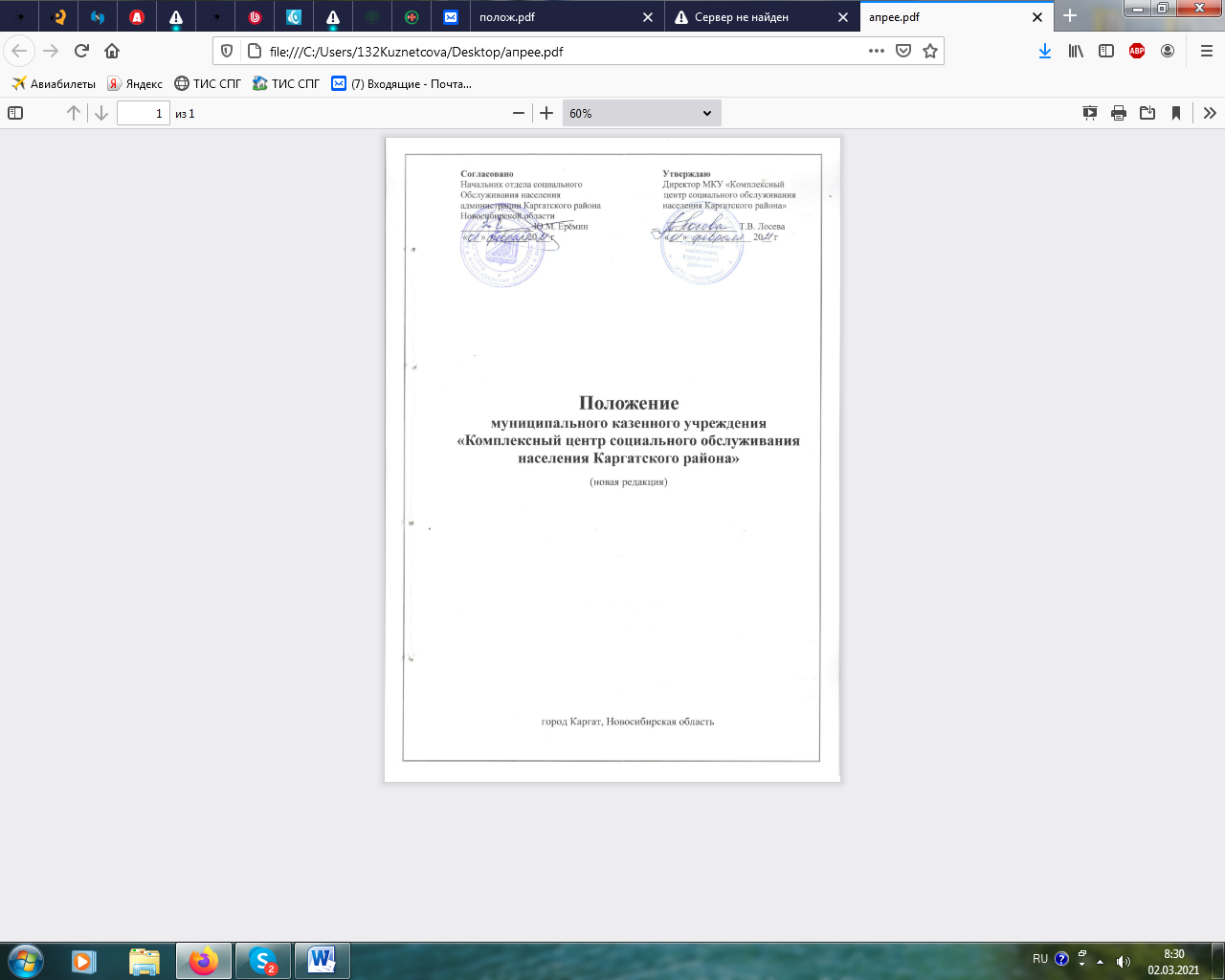 1. ОБЩИЕ ПОЛОЖЕНИЯ1.1 Муниципальное казенное учреждение «Комплексный центр социального обслуживания населения Каргатского района» создано на основании постановления администрации Каргатского района  Новосибирской области от 10.09.2015 № 299 «Об изменении типа бюджетных учреждений Каргатского района Новосибирской области»1.2 Наименование учреждения:полное на русском языке - муниципальное казенное учреждение «Комплексный центр социального обслуживания населения Каргатского района» (далее по тексту - Учреждение);сокращенное – МКУ «КЦСОН Каргатского района».1.3 Учреждение является юридическим лицом с момента его государственной регистрации, имеет самостоятельный баланс, печать, штамп со своим наименованием, бланки.1.4    Учредителем учреждения является Каргатский район Новосибирской области (далее - Учредитель). Функции и полномочия Учредителя Учреждения от имени Каргатского района Новосибирской области исполняет администрация Каргатского района Новосибирской области.1.5  Учреждение  находится в ведомственном подчинении отдела социального обслуживания населения администрации Каргатского района Новосибирской области.1.6  Учреждение создано с целью предоставления социальных услуг гражданам признанным нуждающимися в социальном обслуживании, а так же предоставление медицинской, психологической, педагогической, юридической, социальной помощи, не относящейся к социальным услугам (социальное сопровождение), на основе межведомственного взаимодействия1.7    Социальные услуги социального обслуживания предоставляются в объемах, определенных индивидуальной программой предоставления социальных услуг, следующим категориям граждан:лицам, пострадавшим в результате чрезвычайных ситуаций, вооруженных межнациональных (межэтнических) конфликтов;инвалидам Великой Отечественной войны;участникам Великой Отечественной войны.одиноко проживающим супругам погибших (умерших) инвалидов Великой Отечественной войны, участников Великой Отечественной войны.инвалидам, в том числе инвалидам с детства, и дети-инвалиды; многодетные, малообеспеченные семьи, имеющие детей;несовершеннолетним детям;гражданам пожилого возраста одиноким и одиноко проживающие;лицо БОМЖ — без определенного места жительства и занятий (гражданин, не имеющий регистрации по месту жительства)1.8.  Для достижения цели, указанной в пункте 1.6 настоящего Положения, Учреждение предоставляет следующие виды социальных услуг  с учетом индивидуальных потребностей в форме социального обслуживания на дому, в том числе с применением стационарозамещающих технологий,  в полустационарной форме, и в стационарной форме социального обслуживания.1) оказание социально-бытовых услуг, направленных на поддержание жизнедеятельности получателей социальных услуг в быту;2) оказание социально-медицинских услуг, направленных на поддержание и сохранение здоровья получателей социальных услуг путем организации ухода, оказания содействия в проведении оздоровительных мероприятий, систематического наблюдения за получателями социальных услуг для выявления отклонений в состоянии их здоровья ;3) оказание социально-психологических услуг, предусматривающих оказание помощи в коррекции психологического состояния получателей социальных услуг для адаптации в социальной среде, в том числе оказание психологической помощи анонимно с использование телефона доверия;4) оказание социально-педагогических услуг, направленных на профилактику отклонений в поведении и развитии личности получателей социальных услуг, формирование у них позитивных интересов (в том числе в сфере досуга), организацию их досуга, оказание помощи семье в воспитании детей;5) оказание социально-трудовых услуг, направленных на оказание помощи в трудоустройстве и в решении других проблем, связанных с трудовой адаптацией;6) оказание социально-правовых услуг, направленных на оказание помощи в получении юридических услуг, в том числе бесплатно, в защите прав и законных интересов получателей социальных услуг;7) оказание услуг в целях повышения коммуникативного потенциала получателей социальных услуг, имеющих ограничения жизнедеятельности, в том числе детей-инвалидов;8) оказание социальных услуг;9) содействие в предоставлении медицинской, психологической, педагогической, юридической, социальной помощи, не относящейся к социальным услугам (социальное сопровождение), путем привлечений организаций, предоставляющих такую помощь, на основании межведомственного взаимодействия.1.9 Учреждение вправе осуществлять следующие виды деятельности, приносящих доход, соответствующие целям, указанным в пункте 1.6 настоящего Положения:- оказание социальных услуг (социально-бытовые, социально-медицинские, социально-психологические, социально-педагогические, социально-правовые) в объемах определенных государственными стандартами социального обслуживания на условиях частичной или полной оплаты на основаниях и в порядке, установленных действующим законодательством Российской Федерации и Новосибирской области.- оказание социальных услуг (социально-бытовые, социально-медицинские, социально-психологические, социально-педагогические, социально-правовые) сверх утвержденных объемов, определенных государственными стандартами социального обслуживания на условиях полной оплаты на основаниях и в порядке, установленных действующим законодательством Российской Федерации и Новосибирской области.- оказание социальных услуг, не предусмотренных государственными стандартами социального обслуживания, предоставляемых гражданам пожилого возраста, инвалидам, иным категориям граждан, проживающих на территории Каргатского района Новосибирской области, на условиях полной оплаты.2. ПРАВОВЫЕ И НОРМАТИВНЫЕ АКТЫ РФ И НОВОСИБИРСКОЙ ОБЛАСТИ, В СООТВЕТСТВИИ С КОТОРЫМИ УЧРЕЖДЕНИЕ ОСУЩЕСТВЛЯЕТ СВОЮ ДЕЯТЕЛЬНОСТЬ(с изменениями и дополнениями)Федеральный закон РФ от 28.12.2013 N 442-ФЗ "Об основах социального обслуживания граждан в Российской Федерации"Постановление Правительства РФ от 01.12.2014 № 1285 "О расчете подушевых нормативов финансирования социальных услуг"Постановление Правительства РФ от 24.11.2014 № 1236 "Об утверждении примерного перечня социальных услуг по видам социальных услуг"Постановление Правительства РФ от 18.10.14 № 1075 "Об утверждении Правил определения среднедушевого дохода для предоставления социальных услуг бесплатно"Приказ Министерства труда и социальной защиты РФ от 15.10.2015 № 725 "Об утверждении Методических рекомендаций по определению норм нагрузки социального работника в сфере социального обслуживания"Приказ Министерства труда и социальной защиты РФ от 24.11.2014 № 939н "Об утверждении Примерного порядка предоставления социальных услуг в форме социального обслуживания на дому"Приказ Министерства труда и социальной защиты РФ от 24.11.2014 № 938н "Об утверждении Примерного порядка предоставления социальных услуг в полустационарной форме социального обслуживания"Приказ Министерства труда и социальной защиты РФ н от 24.11.2014 № 935н "Об утверждении примерного порядка предоставления социальных услуг в стационарной форме социального обслуживания"Приказ Министерства труда и социальной защиты РФ от 24.11.2014 № 940н "Об утверждении правил организации деятельности организаций социального обслуживания, их структурных подразделений"Приказ Министерства труда и социальной защиты РФ от 18.11.2014 № 889н "Об утверждении рекомендаций по организации межведомственного взаимодействия исполнительных органов государственной власти субъектов РФ при предоставлении социальных услуг"Приказ Министерства труда и социальной защиты РФ от 10.11.14 № 874н "О примерной форме договора о предоставлении социальных услуг, а также о форме индивидуальной программы предоставления социальных услуг"Приказ Минздрава России от 29.04.2015 № 216н «Об утверждении перечня медицинских противопоказаний, в связи с наличием которых гражданину или получателю социальных услуг может быть отказано, в том числе временно, в предоставлении социальных услуг в стационарной форме, а также формы заключения уполномоченной медицинской организации о наличии таких противопоказаний».Приказ Министерства труда и социальной защиты РФ от 30.07.14 № 500н «Об утверждении рекомендаций по определению индивидуальной потребности в социальных услугах получателей социальных услуг»Закон Новосибирской области от 18.12.2014 № 499 "Об отдельных вопросах организации социального обслуживания граждан в Новосибирской области"Постановление Правительства Новосибирской области от 05.03.2015 № 74-п "О дополнительных категориях граждан, которым социальные услуги в Новосибирской области предоставляются бесплатно"Постановление Правительства Новосибирской области от 25.12.2014 № 535-п "Об утверждении Порядка межведомственного взаимодействия органов государственной власти Новосибирской области при предоставлении социальных услуг и социального сопровождения"Постановление Правительства Новосибирской области от 04.08.2014 № 312-п "О дополнительных обстоятельствах для признания граждан нуждающимися в социальном обслуживании"Приказ Министерства социального развития Новосибирской области  от 30.10.2014 № 1288 «Об утверждении Порядка предоставления социальных услуг»Приказ Министерства социального развития Новосибирской области  от 23.12.2014 № 1446 «Об утверждении стандартов социальных услуг,  предоставляемых поставщиками социальных услуг»Приказ Министерства социального развития Новосибирской области  от 10.03.2015 № 182 «Об утверждении номенклатуры организаций социального обслуживания в Новосибирской области»3. УСЛОВИЯ РАЗМЕЩЕНИЯ УЧРЕЖДЕНИЯ.3.1 Место нахождения Учреждения: (юридический и фактический адрес совпадают)Российская Федерация, Новосибирская область, Каргатский район, г.Каргат, ул.Транспортная, дом 14.Почтовый адрес: 632402, Новосибирская область, г.Каргат,ул.Транспортная, дом 14.3.2 Учреждение имеет филиал «Отделение милосердия для престарелых и инвалидов», расположенный по адресу: 632437, Новосибирская область, Каргатский район, с.Маршанское, ул.Центральная, дом 50.3.3 Филиал - отделение учреждения, расположенное вне места его нахождения и осуществляющее часть его функций. Филиал не является юридическим лицом. Филиал наделяется имуществом, создавшим его юридическим лицом, и действует на основании утвержденного им положения. Заведующий филиалом назначается директором учреждения. Филиал действует на основании положения о филиале, которое утверждается директором учреждения.3.4  Учреждение, филиал  размещены в специально предназначенных зданиях и помещениях, доступных для населения, обеспеченны средствами коммунально-бытового обслуживания: централизованное отопление, холодное водоснабжение, водоотведение, электроснабжение, телефонной связью, интернетом. Сотрудничество с организациями, осуществляющими коммунально-бытовой обслуживание, ведется на основании договора.По размерам и состоянию помещения отвечают требованиям санитарно-гигиенических норм, правил противопожарной безопасности, безопасности труда работников и защищены от воздействия факторов, отрицательно влияющих на качество предоставляемых услуг.Учреждение оснащено специальным оборудованием, аппаратурой, приборами, отвечающими требованиям стандартов, технических условий, других нормативных документов и обеспечивающие надлежащее качество предоставляемых услуг.Специальное оборудование используется строго по назначению, содержится в технически исправном состоянии. Неисправное оборудование заменяется или ремонтируется, а пригодность к эксплуатации отремонтированного оборудования подтверждается проверкой.4. ПОРЯДОК ОРГАНИЗАЦИИ ВЗАИМОДЕЙСТВИЯ И ПОДДЕРЖАНИЯ КОНТАКТОВ УЧРЕЖДЕНИЯВ своей деятельности Учреждение взаимодействует с различными структурами и организациями, в том числе:-	Администрацией Каргатского района Новосибирской области по совместному проведению социально – значимых мероприятий, отчетных собраний, проведению координационных советов по оказанию социальной помощи населению, по выполнению целевых программ;-	Отделом социального обслуживания населения администрации Каргатского района Новосибирской области по организации социального обслуживания  населения,  уполномоченным по признанию граждан (получателями услуг) нуждающимися в социальном обслуживании и формированию  индивидуальной программы предоставления социальных услуг, по вопросам оказания адресной социальной помощи;-	ГКУ НСО «Центр социальной поддержки населения Каргатского района» - по организации отдыха и оздоровления детей, обмену  информацией о размерах социальных выплат и пособий, состоящих на учете в  Учреждении;-	Отделом опеки и попечительства администрации Каргатского района Новосибирской области – обмен информацией о несовершеннолетних, оставшихся без попечения родителей, детях-сиротах, проведению совместных рейдов в семьи с детьми, по организации профилактической работы с семьей, в целях профилактики социального сиротства;-	Комиссией по делам несовершеннолетних администрации Каргатского района – по профилактике безнадзорности и правонарушений несовершеннолетними (проведение совместных межведомственных рейдов, обмен информацией, участие в заседаниях комиссии);-	Государственное бюджетное учреждением здравоохранения  Новосибирской области «Каргатская ЦРБ» - по созданию и функционированию системы долговременного ухода за гражданами пожилого возраста и инвалидами на территории Каргатского района, по  проведению медицинских осмотров;-	Управлением образования Каргатского района Новосибирской области по  организации оздоровления и отдыха детей, организации временной занятости несовершеннолетних, проведению совместных мероприятий по профилактике безнадзорности, оказанию различных видов социальной помощи семьям с детьми, волонтерскому движению;-	Управлением Пенсионного фонда РФ в Коченевском районе Новосибирской области (обособленное подразделение клиентской службы в Каргатском районе) - по обмену информацией о размерах социальных выплат и пенсий граждан, получателей социальных услуг;-	Отделом внутренних дел – по профилактике безнадзорности и правонарушений несовершеннолетними (проведение совместных рейдов, обмен информацией);-	Государственным казенным учреждением Новосибирской области «Центр занятости населения Каргатского района» - организация трудоустройства безработных женщин, несовершеннолетних, инвалидов, обмен информацией  и подбор кадров;- Общественными и некоммерческими организациями по развитию новых форм и технологий социальной работы, участию в подготовке и реализации грантовых программ, по основным направлениям деятельности учреждения, обеспечению общественного контроля качества социальных услуг.Документы, подлежащие представлению в рамках межведомственного информационного взаимодействия,   направляются в виде информационных запросов в адрес соответствующих органов государственной власти.Учреждение строит свои отношения с другими организациями и гражданами во всех сферах хозяйственной деятельности на основе договоров, соглашений, контрактов.Учреждение заключает договора с юридическими и физическими лицами, не противоречащие законодательству Российской Федерации, а также целям и предмету деятельности учрежденияПОРЯДОК СОЗДАНИЯ,РЕОРГАНИЗАЦИИ И ЛИКВИДАЦИИ УЧРЕЖДЕНИЯ5.1 Решение о создании, реорганизации и ликвидации учреждения осуществляется на основании заключения межведомственной (балансовой) комиссии. Решение о реорганизации и ликвидации бюджетного учреждения принимается Администрацией Каргатского района Новосибирской области по представлению отдела социального обслуживания населения администрации Каргатского района Новосибирской области в ведомственном подчинении которого находится казенное учреждение.5.2 Учреждение может быть ликвидировано также по решению суда по основаниям и в порядке, установленном Гражданским кодексом Российской Федерации.ИМУЩЕСТВО И  ФИНАНСОВОЕ ОБЕСПЕЧЕНИЕ УЧРЕЖДЕНИЯ6.1 Имущество Учреждения является собственностью Каргатского района Новосибирской области, закрепляется за ним на праве оперативного управления, в соответствии с Гражданским Кодексом Российской Федерации и отражается на балансе Учреждения.6.2 Учреждение владеет и пользуется закрепленным за ним имуществом в соответствии с его назначением, уставными целями своей деятельности и решениями Учредителя в рамках, установленных законодательством Российской Федерации и Новосибирской области, муниципальными правовыми актами администрации Каргатского района Новосибирской области.6.3 Учреждение распоряжается самостоятельно и отвечает по своим обязательствам всем находящимся у него на праве оперативного управления имуществом.6.4. Доходы Учреждения, полученные от предпринимательской и иной приносящей доход деятельности, указанные в пункте 1.9. настоящего Положения, поступают в бюджет Каргатского района Новосибирской области.6.5 Учреждение не вправе отчуждать или иным способом распоряжаться закрепленным за ним имуществом без согласия Учредителя6.6 Учредитель вправе изъять излишнее, неиспользуемое  либо используемое не по назначению имущество, закрепленное за учреждением на праве оперативного управления, и распорядиться им по своему усмотрению.6.7 Источниками формирования финансовых средств учреждения являются:средства областного бюджета;средства местного бюджета;средства, поступающие из целевых социальных фондов;средства, полученные от государственных, общественных предприятий, организаций, частных лиц, зарубежных благотворительных организаций;добровольные имущественные взносы, пожертвования третьих лиц.6.8 Учреждение осуществляет операции с поступающими ему в соответствии с законодательством Российской Федерации средствами через лицевые счета, открытые ему в порядке, установленном законодательством Российской Федерации.ШТАТНОЕ РАСПИСАНИЕ УЧРЕЖДЕНИЯШтатное расписание Учреждения формируется и утверждается директором учреждения самостоятельно, исходя из основных задач, для решения которых создано Учреждение, и включает в себя все должности руководителей, специалистов, служащих и профессий рабочих с указанием их численности.ПОРЯДОК ПРИНЯТИЯ (ЗАЧИСЛЕНИЯ) ГРАЖДАН НА ОБСЛУЖИВАНИЕ И СНЯТИЕ С НЕГО.8.1. Гражданин признается нуждающимся в социальном обслуживании в случае, если существует хотя бы одно из следующих обстоятельств:граждане пожилого возраста и инвалиды, утратившие полностью или частично способность к самообслуживанию, самостоятельному передвижению, обеспечению основных жизненных потребностей в силу заболевания, травмы, возраста или наличия инвалидности. Определение оценки индивидуальной нуждаемости в социальном обслуживании, осуществляется по результатам типизации (определение группы ухода);наличие в семье инвалида или инвалидов, нуждающихся в постоянном постороннем уходе;наличие ребенка или детей, испытывающих трудности в социальной адаптации;невозможность обеспечения ухода за инвалидом, ребенком, детьми, а также отсутствие попечения над ними;насилие в семье или внутрисемейный конфликт, в том числе с лицами с наркотической или алкогольной зависимостью, имеющими пристрастие к азартным играм, лицами или страдающими психическими расстройствами;отсутствие определенного места жительства;отсутствие работы и средств к существованию;наличие иных обстоятельств, которые на региональном уровне признаны ухудшающими или способными ухудшить условия жизнедеятельности граждан.8.2. Социальные услуги в форме социального обслуживания на дому предоставляются их получателям Учреждением по месту проживания или пребывания:- граждан пожилого возраста  (женщинам старше 55 лет, мужчинам старше 60 лет) и инвалидам, нуждающимся в постоянной или временной посторонней помощи в связи с частичной утратой возможности самостоятельно удовлетворять свои основные жизненные потребности вследствие ограничения способности к самообслуживанию и передвижению.- одному из родителей (опекунов, попечителей), имеющему трех и более несовершеннолетних детей, при наличии в семье инвалида или инвалидов, в том числе ребенка-инвалида или детей-инвалидов (обеспечение кратковременного присмотра за детьми)8.3 Социальные услуги в полустационарной форме социального обслуживания предоставляются их получателям в Учреждении в определенное время суток.Отделение дневного пребывания граждан пожилого возраста и инвалидов предоставляет социальные услуги гражданам пожилого возраста (мужчинам старше 60 лет, женщинам старше 55 лет) и инвалидам признанным нуждающимися в предоставлении социальных услуг и имеющим с 1 по 5 группу ухода.8.4 Стационарное социальное обслуживание в филиале отделение милосердия предоставляет социальные услуг при постоянном, временном круглосуточном проживании граждан пожилого возраста (мужчин старше 60 лет, женщин старше 55 лет) и инвалидов I и II групп старше 18 лет, нуждающихся в постоянной посторонней помощи, уходе, бытовом и медицинском обслуживании, в связи с полной или частичной утратой способности либо возможности осуществлять самообслуживание, самостоятельно передвигаться, обеспечивать основные жизненные потребности.8.5. Медицинскими противопоказаниями к приему граждан на социальное обслуживание, в связи с наличием которых гражданину может быть отказано, в том числе временно,  в предоставлении социальных услуг в стационарной форме, а также формы заключения уполномоченной медицинской организации о наличии таких противопоказаний» являются:- туберкулез- инфекции, передающиеся преимущественно половым путем- гепатит В- гепатит С- болезнь, вызванная вирусом иммунодефицита человека (ВИЧ)- злокачественные новообразования - сахарный диабет - психические расстройства и расстройства поведения- болезни, характеризующиеся повышенным кровяным давлениемперечень заболеваний, предоставляющих опасность для окружающих- вирусные лихорадки, передаваемые членистоногими, и вирусные геморрагические лихорадки- гельминтозы- дифтерия- лепра- малярия- педикулез, акариаз и другие инфестации- сап и мелиоидоз- сибирская язва- туберкулез- холера- чума        8.6. Во внеочередном порядке на социальное обслуживание в соответствии с действующим законодательством принимаются:   -    инвалиды Великой Отечественной войны и инвалиды боевых действий;   - лица, подвергшиеся политическим репрессиям и признанные реабилитированными;   -   супруга (супруг) погибшего (умершего) инвалида войны, участника ВОВТруженики тыла.   - бывшие несовершеннолетние узники концлагерей, гетто и других мест принудительного содержания, созданных фашистами и их союзниками в период Второй мировой войны. 8.7.При принятии на социальное обслуживание в форме социального обслуживания гражданин (его законный представитель) предъявляет Учреждению оформленные Отделом социального обслуживания населения администрации Каргатского района и переданные  ему  личное дело и индивидуальную программу предоставления социальных услуг. Для пожилых граждан и инвалидов ИППСУ составляется в соответствии с потребностями гражданина в постороннем уходе, структуры и степени ограничений его жизнедеятельности, состояния здоровья, особенностей поведения, предпочтений, реабилитационного потенциала и иных имеющихся ресурсов. Объем ухода для каждой группы,  включает в себя виды социальных услуг, предоставляемых Учреждением по результатам проведенной «типизации».8.8.Граждане принимаются на стационарное социальное обслуживание в филиал «Отделение милосердия для престарелых и инвалидов» на основании письменного заявления.При наличии свободных мест гражданин принимается на обслуживание в течение пяти рабочих дней со дня поступления заявления. При отсутствии свободных мест гражданин уведомляется о невозможности приема и по его согласию включается в лист ожидания. При появлении свободного места в филиале, гражданин уведомляется в течение трех рабочих дней о возможности приема. В случае неприбытия гражданина в течение 10 рабочих дней со дня  уведомления, гражданин исключается из листа ожидания.        8.9. Социальные услуги предоставляются гражданину на основании договора о предоставлении социальных услуг (далее – договор), заключаемого между Учреждением и гражданином или его законным представителем в течение суток с даты предоставления  личного дела и индивидуальной программы с определением группы ухода на основании типизации поставщику социальных услуг.8.10. Предоставление срочных социальных услуг в целях оказания неотложной помощи осуществляется в сроки, обусловленные нуждаемостью получателя социальных услуг, без составления индивидуальной программы предоставления социальных услуг и без заключения договора о предоставлении социальных услуг.8.11. Учреждение предоставляет возможность временного выбытия (отъезд и прочее) гражданам, принятым на социальное обслуживание в стационарной форме.Порядок временного выбытия граждан, находящихся на социальном обслуживании, устанавливается в локальных нормативных правовых актах Учреждения. Срок временного выбытия граждан, находящихся на социальном обслуживании в стационарной форме, не должен превышать двух месяцев. Разрешение о временном выбытии выдается Директором Учреждения на основании личного заявления получателя социальных услуг (уполномоченного представителя). В случае отсутствия более 7 календарных дней при возвращении в Учреждение гражданин, находящийся на социальном обслуживании (уполномоченный представитель), обязан представить документ (документы) медицинской организации, содержащий (содержащие) сведения об отсутствии у гражданина, находящегося на социальном обслуживании, контактов с инфекционными больными, результаты лабораторных методов исследования (на яйца гельминтов, на дифтерию).8.12. Перевод гражданина, находящегося на социальном обслуживании на условиях постоянного круглосуточного проживания, из одного государственного и муниципального учреждения социального обслуживания в другое осуществляется на основании обращения Учреждения в отдел социального обслуживания населения Каргатского района для внесения изменений в индивидуальную программу, с приложением следующих документов:1) заявления гражданина (его уполномоченного представителя) на имя Директора Учреждения, об оказании содействия в переводе к иному поставщику социальных услуг с указанием его наименования;2) документа, содержащего сведения о состоянии здоровья гражданина, находящегося на социальном обслуживании, и возможности его перевода (оформляется медицинским работником);3) личного дела гражданина, находящегося на социальном обслуживании;8.13. Основаниями для прекращения предоставления социальных услуг в форме социального обслуживания производится в следующих случаях:1) по личному письменному отказу гражданина (его законного представителя) от предоставления социальных услуг;2) при изменении обстоятельств, являющихся основанием для признания гражданина нуждающимся в социальном обслуживании;3) окончание срока предоставления социальных услуг в соответствии с индивидуальной программой и (или) истечение срока договора о предоставлении социальных услуг;4) при нарушении гражданином (его законным представителем) условий, предусмотренных договором, локальными нормативными правовыми актами, содержащими правила внутреннего распорядка;5) в связи с вступлением в законную силу приговора суда, в соответствии с которым гражданин осужден к отбыванию наказания в виде лишения свободы в исправительном учреждении.6) возникновение у получателя социальных услуг медицинских противопоказаний к получению социальных услуг в стационарной форме социального обслуживания, подтвержденных заключением уполномоченной медицинской организации.7) смерти гражданина, либо наличия решения суда о признании гражданина безвестно отсутствующим или умершимУСЛОВИЯ ОКАЗАНИЯ СОЦИАЛЬНЫХ УСЛУГ       9.1. Социальные услуги в Учреждении предоставляются получателям социальных услуг в соответствии с индивидуальными программами и на основании договора.     В индивидуальной программе указываются форма социального обслуживания, виды, объем, периодичность, условия, сроки предоставления социальных услуг, а также мероприятия по социальному сопровождению, осуществляемые Учреждением. 9.2. При заключении договора получатели социальных услуг (представители) должны быть ознакомлены с условиями предоставления социальных услуг в Учреждении, правилами внутреннего распорядка для получателей социальных услуг, получить информацию о своих правах, обязанностях, социальных услугах, которые будут им предоставлены, сроках, порядке, их предоставления, стоимости оказания этих услуг.          На основании приказа и подписанными обеими сторонами договора ответственное лицо закрепляет за заявителем специалиста, ответственного за предоставление социального обслуживания.        9.3. В случае выявленного дефицита самообслуживания составляется ИПУ (индивидуальный план ухода). Пересмотр ИПУ проводится в случае пересмотра ИППСУ.        9.4. Перечень социальных услуг по видам социальных услуг, предоставляемых Учреждением (далее - Перечень услуг) формируется Учреждением в соответствии с перечнем услуг.        9.5. Предоставление получателям социальных услуг по их желанию, выраженному в письменной форме за плату дополнительных социальных услуг Учреждением, сверх социальных услуг, включенных в Перечень услуг, осуществляется в порядке, устанавливаемом Учреждением.        9.6. Предоставление социальных услуг получателю социальных услуг осуществляется в сроки, определенные индивидуальной программой и договором.      9.7. Решение об условиях оказания социальных услуг (бесплатно, за плату или частичную плату) принимается Учреждением на основании представляемых получателем социальных услуг или его представителем документов, с учетом среднедушевого дохода получателя социальных услуг, величины прожиточного минимума, установленного в целом по Новосибирской области, а также тарифов на социальные услуги.         9.8. Размер ежемесячной платы за предоставление социальных услуг в стационарной форме в Учреждении рассчитывается Учреждением на основе тарифов на социальные услуги, но не может превышать 75 процентов среднедушевого дохода получателя социальной услуги, рассчитанного Учреждением.          9.9. Размер ежемесячной платы за предоставление социальных услуг в форме социальной обслуживания на дому, полустационарной форме  рассчитывается Учреждением на основе тарифов на социальные услуги, но не может превышать 50 процентов между величиной среднедушевого дохода получателя социальной услуги и предельной величиной среднедушевого дохода для предоставления социальных услуг бесплатно.9.10. Социальные услуги предоставляются бесплатно в объемах, определенных индивидуальной программой предоставления социальных услуг следующим категориям граждан: - инвалиды Великой Отечественной войны;- участники Великой Отечественной войны;- одиноко проживающие супруги погибших (умерших) инвалидов Великой Отечественной войны, участников Великой Отечественной войны;- бывшие несовершеннолетние узники концлагерей, гетто и других мест принудительного содержания, созданных фашистами и их союзниками в период Второй мировой войны;- лицам, удостоенные званий Героя Советского Союза, Героя Российской Федерации, Героя Социалистического Труда, лица, награжденные орденом Трудовой Славы трех степеней (мужчины старше шестидесяти лет и женщины старше пятидесяти пяти лет);- одиноко проживающие родители (мужчины старше шестидесяти лет и женщины старше пятидесяти пяти лет) умерших (погибших) лиц, удостоенных званий Героя Советского Союза, Героя Российской Федерации, лиц, награжденных орденом Трудовой Славы трех степеней;- гражданам, проживающие в специальном доме для одиноких граждан пожилого возраста;-  несовершеннолетним детям; - лицам, пострадавшим в результате чрезвычайных ситуаций, вооруженных межнациональных (межэтнических) конфликтов;- один из родителей (опекунов, попечителей) с ребенком-инвалидом (детьми-инвалидами);- один из родителей (опекунов, попечителей) с ребенком (детьми) с ограниченными возможностями здоровья;- инвалиды старше восемнадцати лет, при получении социальных услуг в связи с инвалидностью, при наличии в индивидуальной программе реабилитации или абилитации инвалида заключения о нуждаемости в проведении мероприятий социальной реабилитации или абилитации, исполнителем которых определен областной исполнительный орган государственной власти в сфере социальной защиты населения;- родители (опекуны, попечители) с ребенком (детьми), испытывающим (испытывающими) трудности в социальной адаптации, а также при отсутствии возможности обеспечения ухода за ребенком, детьми, при отсутствии попечения над ним (ними), при наличии внутрисемейного конфликта, посттравматических расстройств, в том числе психологических травм у ребенка (детей), полученных вследствие пережитых чрезвычайных ситуаций, и (или) наличии суицидальных намерений, при нарушении прав и законных интересов ребенка;- женщины, подвергшиеся психическому и (или) физическому насилию, а также при наличии риска искусственного прерывания беременности не по медицинским показаниям, при наличии обстоятельств, вызывающих риск оставления ребенка без попечения, наличии внутрисемейного конфликта, посттравматических расстройств, в том числе психологических травм, полученных вследствие пережитых чрезвычайных ситуаций, наличии суицидальных намерений;- лица, не достигшие возраста двадцати трех лет, завершившие пребывание в организации для детей-сирот и детей, оставшихся без попечения родителей;- граждане без определенного места жительства, работы, средств к существованию (на срок до 10 календарных дней)- социальные услуги в форме социального обслуживания на дому, в полустационарной форме предоставляются бесплатно в случае, если на дату обращения среднедушевой доход получателя социальных услуг ниже или равен полуторной величине прожиточного минимума, установленного в Новосибирской области для основных социально-демографических групп населения.   9.11. Срочные социальные услуги предоставляются бесплатно.          9.12. Плата за предоставление социальных услуг в Учреждении производится в соответствии с договором.   9.13. Внесение изменений в условия  Договора или его расторжение осуществляются по письменному соглашению Сторон.    9.13.1. Договор может быть перезаключен:- при изменении у Получателя социальных услуг медицинских показаний к социальному обслуживанию;- при неоднократных нарушениях Получателем соцуслуг обязанностей по Договору.   9.13.2.Договор может быть расторгнут:- при возникновении у Получателя социальных услуг медицинских противопоказаний к социальному обслуживанию;- при неоднократных нарушениях Получателем социальных услуг Правил поведения граждан, состоящих на обслуживании;- при невыполнении или некачественном выполнении Исполнителем условий настоящего Договора.    9.13.3.Договор считается расторгнутым независимо от воли Сторон в случае смерти Получателя социальных услуг. ОСНОВНЫЕ ЗАДАЧИ ДЕЯТЕЛЬНОСТИ УЧРЕЖДЕНИЯ, КАТЕГОРИИ ОБСЛУЖИВАЕМОГО НАСЕЛЕНИЯ.  10.1. Основными задачами Учреждения являются:Совершенствование порядка выявления совместно с государственными и муниципальными органами (здравоохранения, образования, внутренних дел, занятости и др.), общественными и религиозными организациями и объединениями граждан, нуждающихся в социальном обслуживании, включение граждан пожилого возраста и инвалидов в систему долговременного ухода, их учет;Определение конкретных форм помощи гражданам, нуждающимся в социальном обслуживании, исходя из состояния их здоровья, возможности к самообслуживанию и материально-бытового положения;Оказание  необходимых гражданам социально-бытовых, социально-медицинских, социально-психологических, социально-педагогических, социально-трудовых, социально-правовых услуг, услуг в целях повышения коммуникативного потенциала, срочных социальных услуг в соответствии с назначением Учреждения, а также осуществление социального патронажа нуждающимся в социальной помощи, реабилитации и поддержке;Внедрение в практику новых и более эффективных форм социального обслуживания населения;Обеспечение мер поддержки граждан, осуществляющих уход за гражданами пожилого возраста и инвалидами;Привлечение различных государственных, муниципальных органов и общественных объединений к решению вопросов социальной помощи гражданам, оказавшимся в трудной жизненной ситуации, и координация их деятельности в этом направлении;Поддержка организаций и граждан, в том числе добровольческих (волонтерских) организаций, волонтеров, содействующих развитию социального обслуживания;Мониторинг социальной и демографической ситуации уровня социально-экономического благополучия граждан, в том числе семей и детей, на территории Каргатского района;Выявление и дифференцированный учет граждан, семей и детей, оказавшихся в трудной жизненной ситуации, нуждающихся в социальной поддержке, определение необходимых им форм помощи и периодичности её предоставления;Социальная реабилитация инвалидов;Определение и предоставление (постоянно, временно, на разовой основе) необходимых семье и детям конкретных видов социальных услуг (социально-бытовых, социально-медицинских, социально-психологических, социально-педагогических, социально-правовых, социально-трудовых, услуг в целях повышения коммуникативного потенциала получателей социальных услуг, имеющих ограничения жизнедеятельности, в том числе детей-инвалидов, срочных социальных услуг);Поддержка семей с детьми и отдельных граждан в решении проблем их самообеспечения, реализация собственных возможностей по преодолению сложных жизненных ситуаций;Социальная реабилитация детей с ограниченными умственными и физическими возможностями;Участие в работе по профилактике безнадзорности, социального сиротства несовершеннолетних, защите их прав;Оказание психологической, психокоррекционной и иной помощи по ликвидации кризисной ситуации в семье и содействие возвращению ребенка к родителям или лицам, их замещающим;Проведение мероприятий по увеличению объема предоставленных услуг (бесплатно и на платной основе) и улучшению их качества;Обеспечение создания условий жизнедеятельности граждан пожилого возраста и инвалидов – клиентов  Учреждения, соответствующих их возрасту и состоянию здоровья;Питание клиентов Учреждения, уход за ними;Организация посильной трудовой деятельности, отдых и досуг клиентов  учреждения;Подготовка кадров для оказания социального обслуживания.10.2. Категории граждан, находящихся в трудной жизненной ситуации, обслуживаемых Учреждением:Инвалиды, в том числе инвалиды с детства, и дети-инвалиды; Многодетные семьи;Малообеспеченные семьи, имеющие детей;Семьи, имеющие в составе лиц, злоупотребляющих алкоголем, употребляющих наркотики;Безработные граждане (категория граждан, не имеющих работу)Вынужденные беженцы и переселенцы;Дети-сироты ,дети, оставшиеся без попечения родителей и семьи, в которых они проживают;Безнадзорные дети и подростки;Дети, испытывающие жестокое обращение и насилие в семье, оказавшиеся в условиях, угрожающих здоровью и развитию;Семьи с неблагоприятным психологическим микроклиматом, конфликтными отношениями, педагогической несостоятельностью родителей;Граждане (взрослые и дети), имеющие психологические затруднения, испытывающие психологические стрессы, склонные к суицидальным поступкам;Граждане пожилого возраста одинокие и одиноко проживающие;Малообеспеченные пенсионеры, категория граждан, имеющих пенсию ниже прожиточного минимума;Лицо БОМЖ — без определенного места жительства и занятий (гражданин, не имеющий регистрации по месту жительства) СТРУКТУРНЫЕ ПОДРАЗДЕЛЕНИЯ УЧРЕЖДЕНИЯ, ОСНОВНЫЕ НАПРАВЛЕНИЯ ИХ ДЕЯТЕЛЬНОСТИ, ОБЪЕМ ПРЕДОСТАВЛЯЕМЫХ ИМИ УСЛУГ.11.1. Аппарат Учреждения.- осуществление руководства работой Учреждения в соответствии с Уставом учреждения;- осуществление организационной работы по выявлению и дифференцированному учету лиц, нуждающихся в социальной поддержке, предоставление населению, структурными подразделениями Учреждения социальных услуг;- планирование, анализ и контроль эффективности деятельности отделений Учреждения;- развитие  и реализация новых форм и методов организации работы Учреждения;- осуществление финансово-хозяйственной деятельности Учреждения;- осуществление подбора и расстановки  кадров в Учреждении.11.2. Хозяйственно-обслуживающий персонал- обслуживание и обеспечение надлежащего состояния в соответствии с правилами и нормами производственной санитарии и противопожарной защиты Учреждения, контроль за исправностью оборудования (освещения, систем отопления, и др.)- участие в инвентаризации помещений, оборудования в целях контроля их сохранности и технического состояния;- ремонт помещения, контроль качества выполнения ремонтных работ;- организация и обеспечение пропускного режима.11.3 Отделение социальной реабилитации инвалидовЦелью деятельности отделения является предоставление социальных услуг инвалидам, сохранившим способность к самообслуживанию и активному передвижению,  детям – инвалидам, и детям с ограниченными возможностями.Отделение социальной реабилитации инвалидов предназначено для проведения реабилитационных мероприятий в соответствии с рекомендациями индивидуальной программы реабилитации и абилитации инвалида (ИПРА), направленных на устранение или возможно более полную компенсацию ограничений жизнедеятельности, с целью восстановления социального статуса инвалида, достижением им материальной независимости и его интеграции в общество.11.3.1 Перечень предоставляемых социальных услуг инвалидам:11.3.1.1. социально-бытовые услуги:     - предоставление транспорта при необходимости перевозки для лечения, обучения, участия в культурных мероприятиях, если по состоянию здоровья или условиям пребывания противопоказано пользование общественным транспортом;- сопровождение на прогулке индивидуальной и групповой;- оценка способности к самообслуживанию, составление индивидуального плана социального обслуживания;      - предоставление транспорта при необходимости перевозки для лечения, обучения, участия в культурных мероприятиях ;      - сопровождение нуждающегося вне учреждения (индивидуальное, коллективное);      - содействие в транспортировке для получения социальных услуг;      - прием и обеспечение хранения личных вещей и ценностей.11.3.1.2. социально-психологические услуги:- тестирование (психологическая диагностика и обследование личности);- консультация психолога;- психокоррекционное занятие (групповое и индивидуальное);- психологический тренинг.11.3.1.3 социально-правовые услуги:- оказание помощи в оформлении и восстановлении документов получателей услуг;- оказание помощи в получении юридических услуг (в том числе консультирование);11.3.1.4. социально-педагогические услуги:- организация и проведение клубной (клубы общения) и кружковой работы;- предоставление печатных изданий, настольных игр, обучение правилам игры;- тестирование (социально-педагогическая услуга);- консультация педагога;- коррекционное занятие (групповое и индивидуальное);- организация и проведение культурно-развлекательной программы;- содействие в коллективном посещении театров, выставок, экскурсий, музеев, культурных мероприятий (приобретение билетов для групп из 5 человек);     - оказание помощи в обучении навыкам компьютерной грамотности;     - обучение родителей основам социально-педагогических знаний для проведения реабилитационных мероприятий в домашних условиях;     - обучение родственников практическим навыкам общего ухода за тяжелобольными получателями социальных услуг, получателями социальных услуг, имеющими ограничения жизнедеятельности, в том числе детьми-инвалидами;     - обучение родительским функциям, в том числе организации жизни ребенка по возрастному режиму, одеванию ребенка, развитию ребенка, уходу за больным ребенком;      - содействие в восстановлении утраченных контактов и связей с семьей, внутри семьи.11.3.1.5. социально-медицинские услуги:- разработка индивидуальной комплексной лечебной гимнастики инвалидам в соответствии с предоставленными из ЛПУ рекомендациями;- оказание помощи в выполнении физических упражнений;- консультирование по социально-медицинским вопросам (в том числе вопросам поддержания и сохранения здоровья получателей социальных услуг, проведения оздоровительных мероприятий);- измерение температуры тела, артериального давления;- гимнастика.      - проведение мероприятий, направленных на формирование здорового образа жизни       - фитотерапия       - содействие в организации оздоровления и санаторно-курортного лечения согласно медицинским показаниям      - доставка технического средства ухода или реабилитации автотранспортом учреждения11.3.1.6. социально-трудовые услуги:- организация помощи в получении образования, в том числе профессионального образования, инвалидами (детьми-инвалидами) в соответствии с их способностями.11.3.1.7. услуги в целях повышения коммуникативного потенциала:- лечебная физкультура (индивидуальное и групповое занятие);- обучение навыкам самообслуживания, поведения в быту и общественных местах, пользованию социальными инфраструктурами, транспортом;     - обучение инвалидов (детей-инвалидов) пользованию техническими средствами реабилитации.     11.3.1.8. социальное сопровождение:- содействие в прохождении гражданином медико-социальной экспертизы и психолого-медико-педагогической комиссии;- содействие в получении реабилитационных услуг на базе стационарных учреждений социального обслуживания населения Новосибирской области: специализированных учреждений для несовершеннолетних, нуждающихся в социальной реабилитации; центрах помощи семье и детям; реабилитационных центрах для детей-инвалидов и детей с ограниченными возможностями;- содействие инвалидам в обеспечении техническими средствами реабилитации согласно индивидуальной программе реабилитации инвалида;- содействие в организации взаимоподдержки по вопросам решения проблем детей, родителей и отдельных граждан, а также привлечения их к участию в конференциях, семинарах, круглых столах для повышения их адаптивного потенциала.11.4. Отделение дневного пребывания граждан пожилого возраста и инвалидовЦель деятельности отделения является социальная адаптация граждан пожилого возраста и инвалидов, направленная на сохранение и укрепление психологического и физического здоровья, формирование активной жизненной позиции, развитие и реализацию творческого и интеллектуального потенциала получателей социальных услуг.Работа отделения дневного пребывания граждан пожилого возраста и инвалидов признана уменьшить социальную изоляцию и одиночество пожилых граждан и инвалидов, а так же обеспечить социально-оздоровительные запросы граждан, имеющих трудности в их самостоятельной реализации, Функционирование отделения направлено на поддержку надомного ухода и помощь семьям. 11.4.1 Перечень предоставляемых социальных услуг инвалидам:11.4.1.1. социально-бытовые услуги:- оценка способности к самообслуживанию, составление индивидуального плана социального обслуживания;     - предоставление транспорта при необходимости перевозки для лечения, обучения, участия в культурных мероприятиях, если по состоянию здоровья или условиям пребывания противопоказано пользование общественным транспортом;- сопровождение вне учреждения (индивидуальное и групповое);11.4.1.2. социально-психологические услуги:- тестирование (психологическая диагностика и обследование личности);- консультация психолога ( в том числе по вопросам внутрисемейных отношений);- психокоррекционное занятие (групповое и индивидуальное);- психологический тренинг.11.4.1.3 социально-правовые услуги:- оказание помощи в оформлении и восстановлении документов получателей услуг;- оказание помощи в получении юридических услуг (в том числе консультирование);11.4.1.4. социально-педагогические услуги:- организация и проведение клубной (клубы общения) и кружковой работы;- предоставление печатных изданий, настольных игр, обучение правилам игры;- тестирование (социально-педагогическая коррекция);- консультация педагога;- коррекционное занятие (групповое и индивидуальное);- организация и проведение культурно-развлекательной программы;- содействие в коллективном посещении театров, выставок, экскурсий, музеев, культурных мероприятий (приобретение билетов для групп из 5 человек)11.4.1.5. социально-медицинские услуги:- подбор индивидуального комплекса лечебной гимнастики в соответствии с предоставленными из ЛПУ рекомендациями;- предварительная запись на прием к врачам-специалистам в медицинскую организацию;- оказание помощи в выполнении физических упражнений;- консультирование по социально-медицинским вопросам (в том числе вопросам поддержания и сохранения здоровья получателей социальных услуг, проведения оздоровительных мероприятий);- измерение температуры тела, артериального давления;- гимнастика.11.4.1.6. услуги в целях повышения коммуникативного потенциала:- лечебная физкультура (индивидуальное и групповое занятие);- обучение пользованию техническими средствами реабилитации;- обучение навыкам самообслуживания, поведения в быту и общественных местах, пользованию социальными инфраструктурами, транспортом;     11.4.1.7. социальное сопровождение:- содействие в прохождении гражданином медико-социальной экспертизы и психолого-медико-педагогической комиссии;- содействие в получении реабилитационных услуг на базе стационарных учреждений социального обслуживания населения Новосибирской области;- содействие в обеспечении техническими средствами реабилитации согласно индивидуальной программе реабилитации инвалида, состояние здоровья пожилых граждан;- содействие в организации взаимоподдержки по вопросам решения проблем пожилых граждан и инвалидов,  а также привлечения их к участию в конференциях, семинарах, круглых столах для повышения их адаптивного потенциала;- содействие в решении вопросов трудоустройства ( в том числе в постановке на учет в центр занятости населения);- содействие в направлении на лечение (в том числе в медицинские организации лиц, нуждающихся в лечении в таких организациях);- содействие в получении мер социальной поддержки (социальной помощи), в том числе проведение обследования социально-бытовых, жилищных условий проживания гражданина, обратившегося за государственной социальной помощью на основании социального контракта;- взаимодействие с органами опеки и попечительства, с территориальными отделами министерства социального развития Новосибирской области - отделами пособий и социальных выплат, Пенсионным фондом Российской Федерации и Фондом социального страхования Российской Федерации при необходимости оформления мер социальной поддержки, адресной помощи, в т.ч. в рамках межведомственного электронного документооборота;- издание и распространение методических пособий, листовок, буклетов по актуальным социальным проблемам;- содействие в транспортировке в учреждения социального обслуживания населения;-  содействие в повышении правовой, педагогической культуры, грамотности в вопросах самообеспечения граждан через групповые формы работы в максимальной приближенности к месту проживания граждан, в том числе в образовательной организации, учреждении культуры, физической культуры и спорта, молодежной политики, в решении вопросов самообеспечения, развития семейного предпринимательства, надомных промыслов и других вопросов улучшения своего материального положения и уровня состоятельности;- организация и проведение информационных встреч получателей социальных услуг со специалистами органов и организаций различных сфер деятельности по вопросам предоставления медицинской, психологической, педагогической, юридической, социальной и иной помощи.11.5. Отделение помощи семье и детямЦель деятельности отделения помощи семье и детям - комплексная профилактика безнадзорности детей и подростков, социальный патронаж и реабилитация несовершеннолетних и семей, находящихся в социально опасном положении испытывающим трудности в социальной адаптации. Деятельность отделения направлена на предоставление семье и детям конкретных социальных услуг для удовлетворения жизненно - необходимых потребностей.11.5.1. Перечень предоставляемых социальных услуг:11.5.1.1. социально-бытовые услуги:     - оценка способности к самообслуживанию, составление индивидуального плана социального обслуживания;- социально- бытовой патронаж; - сопровождение на прогулке коллективной; - сопровождение нуждающегося вне учреждения (коллективное); - предоставление транспорта при необходимости перевозки для лечения, обучения, участия в культурных мероприятиях; - помощь в подготовке документов для направления в учреждения стационарного типа.       - содействие в направлении в стационарные учреждения (отделения) (в том числе помощь в подготовке необходимых документов);     - обеспечение представительства для защиты прав и интересов в суде;11.5.1.2. социально-медицинские услуги:    - консультирование по социально- медицинским вопросам, проведение оздоровительных мероприятий;- проведение мероприятий, направленных на формирование здорового образа жизни;- содействие в организации оздоровления и санаторно-курортного лечения по медицинским показаниям; - содействие в прохождении курса лечения от алкогольной и наркотической зависимости; - проведение санитарно-просветительной работы для решения вопросов возрастной адаптации11.5.1.3. социально-психологические услуги:      - тестирование (психологическая диагностика и обследование личности); - составление индивидуального плана социально- психологической реабилитации; - подготовка характеристик; - консультация психолога; - психокоррекционное занятие (групповое); - психокоррекционное занятие (индивидуальное); - психологический тренинг - психологическая, в том числе экстренная,  помощь; - социально – психологический патронаж; - оказание консультационной психологической помощи анонимно, в том числе с использованием телефона доверия; в семинарах, круглых столах  для повышения их адаптивного потенциала;11.5.1.4. социально-педагогические услуги:    - тестирование ( социально- педагогическая услуга)- консультация педагога;- коррекционное занятие (групповое); - коррекционное занятие (индивидуальное); - социально- педагогический патронаж; - организация и проведение культурно- развлекательной программы; - содействие в коллективном посещении театров, выставок, экскурсий, музеев; - организация и проведение клубной и кружковой работы для формирования и развития интересов; - проведение бесед  и дискуссий ( группа не менее 10 человек); - содействие в восстановлении утраченных контактов и связей с семьей; - обучение навыкам самообслуживания, поведения в быту и общественных местах, навыкам общения и другим формам жизнедеятельности.11.5.1.5. социально-трудовые услуги:    - предоставление информации;- содействие во временном или постоянном трудоустройстве.11.5.1.6. социально-правовые услуги:     - обеспечение представительства для защиты прав и интересов в труде; - оказание помощи  в оформлении и восстановлении  документов получателей социальных услуг; - содействие в подготовке запросов, заявлений, направлений, ходатайств;  - содействие в оформлении регистрации по месту пребывания в отделах УФМС России новосибирской области.11.5.1.7. услуги в целях повышения коммуникативного потенциала:       - обучение навыкам самообслуживания, поведения в быту и общественных местах, пользованию социальными инфраструктурами, транспортом;       - обучение навыкам самообслуживания, поведения в быту и общественных местах, пользованию социальными инфраструктурами, транспортом.11.5.1.8. Содействие в предоставлении медицинской, психологической, педагогической, юридической, социальной помощи, не относящейся к социальным услугам (социальное сопровождение):- содействие в устройстве детей в организации дошкольного образования;- содействие в организации обучения, определения оптимальной формы обучения, в получении среднего профессионального образования, включая обеспечение государственных гарантий реализации права на получение общедоступного и бесплатного среднего профессионального образования детям (детям-инвалидам) (в том числе сбор документов, необходимых для приема в образовательную организацию);- содействие в организации отдыха и оздоровления детей, в том числе находящихся в трудной жизненной ситуации, включая выдачу справок о нахождении ребенка в трудной жизненной ситуации ( выдача указанных справок осуществляется только муниципальными учреждениями социального обслуживания);- содействие в обеспечении занятости подростков, в том числе детей-сирот, детей, оставшихся без попечения родителей, детей- инвалидов, детей, состоящих на учете в органах внутренних дел;- содействие в получении юридической помощи по вопросам оказания мер социальной поддержки (выплат);- взаимодействие с органами опеки и попечительства, с территориальными отделениями Министерства социального развития Новосибирской области- отделами пособий и социальных выплат. Пенсионным фондом Р.Ф. и Фондом социального страхования Р.Ф. при необходимости оформления мер социальной поддержке, адресной помощи, в т.ч. в рамках межведомственного электронного документооборота;-  содействие в восстановлении утраченных связей с семьей; - содействие в комплексном взаимодействии специалистов системы11.6. Отделение социального обслуживания на домуЦелью деятельности отделения является предоставление социальных услуг получателям социальных услуг, направленное на улучшение условий их жизнедеятельности при  сохранении пребывания получателей социальных услуг в привычной благоприятной среде-месте их проживания, поддержание их социального статуса, а также защита их прав и законных интересов.        11.6.1.Услуги, предоставляемые  в объемах определенных государственными стандартами социального обслуживания11.6.1.1. социально-бытовые услуги - помощь (содействие) в приготовлении пищи(полуфабрикатов)- оказание помощи в написание и прочтении писем- покупка за счет средств получателя социальных услуг и доставка продуктов питания, промышленных товаров первой необходимости, средств санитарии и гигиены, средств ухода, книг, газет, журналов- отправка за счет средств получателя социальных услуг почтовой корреспонденции- оказание социально-бытовых услуг индивидуально обслуживающего и гигиенического характера с учетом состояния здоровья получателя социальных услуг (в том числе стрижка волос, замена постельного белья, перемена положения тела, предоставление предметов личной гигиены)- содействие в направлении в стационарные учреждения( отделения) ( в том числе помощь в подготовке необходимых документов)- создание  условий для отправления религиозных обрядов(в том числе приглашение священнослужителя)- сопровождение на прогулке - помощь в приеме пищи( кормление)- уборка жилых помещений- сдача за счет средств получателя социальных услуг вещей в стирку, химчистку, ремонт, обратная их доставка- сопровождение вне дома, в том числе к врачу- содействие в организации ритуальных мероприятий (при отсутствии у умерших родственников или их отказе заняться погребением), оповещение родственников, сопровождение похорон-  оплата за счет средств получателя социальных услуг жилищно-коммунальных услуг и услуг связи- покупка за счет средств получателя социальных услуг, топлива (в жилых помещениях без центрального отопления), обеспечение водой  (в жилых помещениях без водоснабжения), топка печей- организация помощи в проведении ремонта жилых помещений;     - обеспечение кратковременного, не требующего специальных знаний и медицинской подготовки, присмотра за детьми (одному из родителей (опекунов, попечителей), имеющему трех и более несовершеннолетних детей, при наличии в семье инвалида или инвалидов, в том числе ребенка-инвалида или детей-инвалидов, нуждающегося (нуждающихся) в постоянном постороннем уходе)11.6.1.2. социально-медицинские услуги - содействие в проведении медико-социальной экспертизы (в том числе на прием к врачам специалистам в медицинскую организация, забор материала для проведения лабораторных исследований)- организация оказания медицинской помощи в стационарных условиях (в том числе предварительная запись, оформление документов, необходимых для оказаний медицинской помощи в стационарных условиях, вызов врача) - содействие в обеспечении по заключению врачей лекарственными препаратами, специализированными продуктами лечебного питания, медицинскими изделиями- выполнение процедур, связанных с сохранением здоровья получателей социальных услуг (измерение температуры тела, артериального давления, контроль за приемом лекарств и д.р.)- предварительная запись в лечебно-профилактическое учреждение (при отсутствии в учреждении стоматологического кабинета)- предварительная запись на прием к врачам-специалистам в медицинскую организацию11.6.1.3. социально-психологические услуги       - психологическая, в том числе экстренная, помощь       11.6.1.4. социально-педагогические услуги  - доставка книг из библиотеки11.6.1.5. социально-правовые услуги - оказание помощи в оформлении и восстановлении документов получателей социальных услуг- оказание помощи в получении юридических услуг (в том числе консультирование)- услуги по защите прав и законных интересов получателей социальных услуг в установленном законодательством порядке (в том числе подготовка документов, обеспечение представительства для защиты прав и интересов в суде, иных государственных органах и организациях)11.6.1.6. Мероприятия, осуществляемые при оказании социального сопровождения:- содействие в транспортировке в учреждения социального обслуживания населения- обеспечение доставки лиц старше 65 лет, проживающих в сельской местности, в медицинскую организацию, в том числе для проведения дополнительных скринингов на выявление отдельных социально значимых неинфекционных заболеваний.11.6.2. Услуги предоставляемые  сверх утвержденных  объемов, определенных государственными стандартами социального обслуживания:стирка белья в стиральной машине заказчикастирка белья вручную на дому заказчикаглажение белья на дому заказчикамытьё оконных стекол, подоконников, оконных переплётовснятие штор (тюль, портьера)навешивание штороклейка окнаочистка рам от бумаги и замазкивлажная очистка от пыли мебели, картин, светильников в одной комнатевлажная уборка в шкафах (посуда, книги) в одной комнатечистка ваннычистка раковинычистка унитазачистка газовой или электрической плитымытьё панели или двереймытьё отопительной батареимытьё холодильника внутри и снаружиуборка балкона от снега, мусорауборка двора от снега, мусораколка дров с укладкой в поленницусодействие в обработке приусадебного участка и сборе урожаяа) обработка земли вручнуюб) посадка овощейв) прополка овощей вручнуюг) рыхлениед) поливе) уборка урожая из закрытого грунтаж) уборка урожая из открытого грунтадоставка продуктов длительного хранения весом до  из погребазакупка овощей весом до  в осенний периодзасолка овощейпроведение мелкого ремонта:а) побелка стен и потолкаб) покраска стенв) покраска окон (переплётов, откосов, подоконников)г) покраска половд) снятие обоев и выравнивание поверхности стеные) наклейка обоевж) ремонт изгороди, заборапредоставление легкового автомобиляпредоставление грузового автотранспортасодействие в посещении театров, выставок и других культурно-зрелищных учреждений в пункте проживания:а) информирование о репертуаре театров и предстоящих культурно-зрелищных мероприятийб) приобретение и доставка билетов на домв) сопровождение клиента или организация сопровождения в театр и др. культурно - зрелищные учреждения, клубы общения.11.7. Отделение срочной социальной помощи.Целью деятельности отделения является предоставление срочных социальных услуг и мероприятий по социальному сопровождению гражданам, признанным нуждающимися в социальном обслуживании.       11.7.1. Перечень срочных социальных услуг, предоставляемых в полустационарной форме социального обслуживания в целях неотложной помощи:-Содействие в  обеспечение или обеспечении бесплатным горячим  питанием или наборами продуктов;-Содействие в обеспечение или обеспечении одеждой, обувью и другими  предметами первой необходимости;- Содействие в получении временного жилого помещения;- Содействие в получении юридической помощи в целях защиты прав и законных интересов получателей социальных услуг;- Содействие в получении экстренной психологической помощи с привлечением к этой работе  психологов и священнослужителей;- Содействие в оформлении и восстановлении документов получателей социальных услуг;- Содействие в транспортировке  для получения социальных услуг;- Консультирование по вопросам получения социальных услуг.11.8. Филиал «Отделение милосердия для престарелых и инвалидов» с.Маршанское.Деятельность филиала направлена на оказание разносторонней социальной помощи гражданам пожилого возраста и инвалидам, частично или полностью утратившим способность к самообслуживанию и нуждающимся по состоянию здоровья в постоянном уходе и наблюдении в стационарных условиях учреждений с круглосуточным пребыванием граждан.11.8.1. Перечень предоставляемых социальных услуг для престарелых и инвалидов:11.8.1.1. социально-бытовые услуги:жилые помещения, предоставляемые отделением по размеру и другим жизненным показателям (состояние зданий и помещений, их комфортность), которая должна обеспечивать удобство пребывания получателей социальных услуг, отвечать санитарно-гигиеническим нормам и требованиям, по возможности, требованиям современного дизайна;мебель и оборудования, которые должны быть удобными в пользовании, подобными с учетом физического состояния получателей социальных услуг, отвечать санитарно-гигиеническим нормам и требованиями и, по возможности, требованиям современного дизайна;питание, которое должно быть приготовлено из доброкачественных продуктов, удовлетворять потребности получателей социальных услуг по калорийности, соответствовать установленным нормам питания, санитарно-гигиеническим требованиями и нормам;мягкого инвентаря (одежды, обуви, нательного белья и пастельных принадлежностей), который должен отвечать установленным требованиям качества и безопасности, соответствовать сезону, возрасту получателя социальных услуг, его размеру;оказание помощи в написании и прочтении писем – обеспечение конфиденциальности и доведение до получателя социальных услуг в полном объеме;покупка за счет средств получателя социальных услуг и доставка продуктов питания, промышленных товаров первой необходимости, средств санитарии и гигиены, средств ухода, книг, газет, журналов;прием и обеспечение хранения личных вещей и ценностейоказания услуг, предоставляемых получателям социальных услуг, не способным к самообслуживанию, которые должны обеспечивать выполнение необходимых получателям социальных услуг процедур без причинения какого-либо вреда их здоровью, физических или моральных страданий и неудобств;организация транспортировки для лечения, если по состоянию здоровья имеются противопоказания пользования общественным транспортом;создание условий для отправления религиозных обрядов (в том числе приглашение священнослужителей) – при предоставлении услуги учитываются вероисповедание, возраст, пол, физическое состояние, особенности проведения религиозных обрядов;содействие в организации религиозных мероприятий (при отсутствии у умерших родственников или их отказе заняться погребением), оповещение родственников, сопровождение похорон;уборка жилых помещений – обеспечение комфортных условий жизнедеятельности, содержание помещений в соответствии с установленными законодательством санитарно-гигиеническими нормами и требованиями;оценка способности к самообслуживанию, составление индивидуального плана социального обслуживания.      11.8.1.2. социально-медицинские услуги:проведение первичного медицинского осмотра и первичной санитарной обработки,содействие в проведении медико-социальной экспертизы ( в том числе запись на прием к врачам-специалистам в медицинскую организацию. забор материала для проведения лабораторных исследований),оказание первичной медико-санитарной помощи в соответствии с имеющейся лицензией,содействие в организации прохождения диспансеризации ( в том числе организация приема врачами-специалистами в учреждении, запись на прием к врачам-специалистам в медицинскую организацию содействие в проведении профилактических прививок),организация оказания медицинской помощи в медицинской организации в стационарных условиях ( в том  числе предварительная запись, оформление документов, необходимых для оказания медицинской помощи в стационарных условиях, вызов врача),содействие в обеспечении по заключению врачей лекарственными препаратами, специализированными продуктами лечебного питания, медицинским изделиям,выполнение процедур, связанных с сохранением здоровья получателей социальных услуг ( измерение температуры тела, артериального давления, контроль за приемом лекарств и др.),систематическое наблюдение за получателями социальных услуг для выявления отклонений в состоянии их здоровья,содействие в обеспечении техническими средствами ухода и реабилитации ( в том числе доставка технических средств ухода или реабилитации),содействие в оказании стоматологической помощи (в том числе предварительная запись на прием, организация приема стоматолога в учреждении при наличии стоматологического кабинета в отделении);оказание содействия в проведении оздоровительных мероприятий, в том числе содействие в организации оздоровления и санаторно-курортного лечения согласно медицинским показаниям.11.8.1.3. социально-психологические услуги:        психологическая диагностика и обследование личности, для составления прогноза и разработки рекомендаций по проведению коррекционных мероприятий;социально-психологическое консультирование, которое должно обеспечить оказание получателям социальных услуг квалификационной помощи по налаживанию межличностных отношений, в том числе для предупреждения и преодоления семейных конфликтов;психологическая, в том числе экстренная помощь, оказание которой должно помочь получателю социальных услуг раскрыть и мобилизовать внутренние ресурсы, решить возникшие социально-психологические проблемы;социально-психологический патронаж, который должен на основе систематического наблюдения за получателями социальных услуг обеспечивать своевременное выявление ситуаций психологического дискомфорта, личностного (внутриличностного) или межличностного конфликта и других ситуаций, ухудшающих условия жизнедеятельности получателей социальных услуг, в целях оказания им необходимых социально-психологических услуг; 11.8.1.4. социально-педагогические услуги: организация досуга и отдыха (праздники, экскурсии и другие культурные мероприятия), формирование позитивных интересов (в том числе в сфере досуга) должны быть направлены на удовлетворение социокультурных и духовных запросов получателей социальных услуг. Способствовать расширению общего и культурного кругозора, сферы общения, повышению творческой активности получателей социальных услуг, привлечению их к участию в праздниках, соревнованиях, к активной клубной и кружковой работе, к проведению других культурно-досуговых мероприятий.11.8.1.5. социально-правовые услуги:оказания помощи в оформлении и восстановлении документов, которая должна обеспечивать разъяснение получателям социальных услуг содержания необходимых документов в зависимости от их предназначения, изложение и написание (при необходимости) текста документов или заполнение формированных бланков, написание сопроводительных писем;оказание помощи  получении юридических услуг, которая должна обеспечить своевременное и объективное решение стоящих перед получателем социальных услуг правовых проблем;услуги по защите прав и законных интересов получателей социальных услуг в установленном законодательством порядке ( в том числе подготовка документов, обеспечение представительства для защиты прав и интересов в суде, иных государственных органах и организациях),своевременное получение по доверенности пенсий, пособий, других социальных выплат.        11.8.1.6. услуги в  целях повышения коммуникативного потенциала получателей социальных услуг, имеющих ограничения жизнедеятельности:обучение инвалидов пользованию техническими средствами реабилитации,проведение социально-реабилитационных мероприятий в сфере социального обслуживания.социально-трудовые услуги:услуги, связанные с социально-трудовой реабилитацией: создание условий для использования остаточных трудовых возможностей, участия в лечебно-трудовой деятельности; проведение мероприятий по обучению доступным профессиональным навыкам.